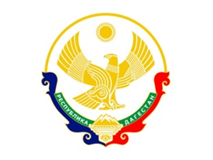 МИНИСТЕРСТВО ОБРАЗОВАНИЯ И НАУКИ РДМуниципальное казенное общеобразовательное учреждение«Верхнебатлухская средняя общеобразовательная школа»368441 сел.  Верхний Батлух Шамильский район   Республика ДагестанЭлектронный адрес: sham.v.batluh.sosh@mail.ru     тел. 8(965) 487 33 22Список недостающих    учебников на 2020-2021 учебный год      Директор МКОУ___________          Гаджиев  М. Г.__________________/             М.П.             подпись                      фио руководителя№№классАвтор учебникаНаименование учебникаКоличество 14В. КанакинаРусский яз.224Л. КлимановаЛитературное чтение234А. ПлешаковОкружающий мир244М. МороМатематика254АфанасьеваАнглийский язык264Д. И. ЛатышинаОсновы исламской религии675Т. ЛадыженскаяРусский язык1ч.-2,2ч.-2.85В. КоровинаРусская литература 1ч.-2,2ч.-2.95А. ПлешаковБиология4105БоголюбовОбщество2115И. БариноваГеография3125Н. ВиноградоваОсн.дух.-нрав.культуры7136Е. АгибаловаИстория средних веков2146Н. АрсентьевИстория России1ч.-2, 2ч.-2.156Т. ГерасимоваГеография2166Н. СонинБиология2176ЛадыженскаяРусский язык2186КоровинаРусская литература 1ч.-2.  2ч-2.196БоголюбоваОбщество2207ПерышкинФизика6217БосоваИнформатика2228БосоваИнформатика2238СонинБиология2248ЮдовскаяИстория нового времени 2258ДроновГеография2268МуравинАлгебра2278ПерышкинФизика2288ГабриелянХимия2298КожинаОбслуживающий труд 3308СмирновОбж3319ТростенцоваРусский язык3329КоровинаРусская литература 1ч.-3.339АрсентьевИстория России1ч.-2, 2ч.-2.349БоголюбовОбщество23510СивоглазовОбщая Биология23610БосоваИнформатика63710СмирновОбж23810В. УколоваВсеобщая История23910ГабриелянХимия24011СмирновОбж34111БоголюбоваОбщество34211МякишевФизика34311СивоглазовОбщ.Биология34411ЗагладинИстория34511БосоваИнформатика64610-11Н.ГольцоваРусский язык6475,6,7,9, 10,11КожинаТруд26.